TAREA 4 DE MÙSICA  4º BÀSICOS SEMANA 4FECHA: Del 06 al 10 de Abril.TAREA : Luego que realizaste la Guía de Trabajo 4 puedes dibujar y completar en tu cuaderno  la siguiente tabla, según el ejemplo: ObjetoAlturaTimbre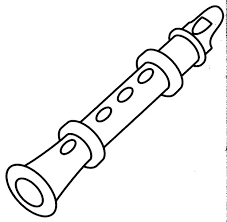 AgudoFlauta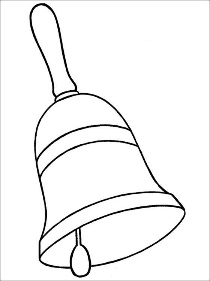 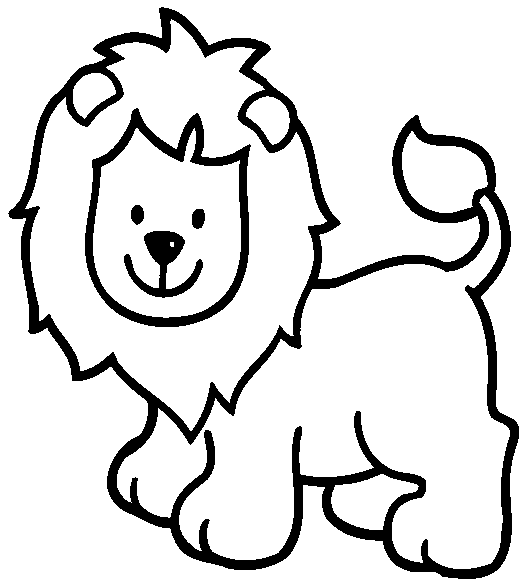 